ДОБРОВОЛЬНОЕ СОГЛАСИЕна распространение и обработку персональных данных(ФИО родителя или законного представителя)Проживающий по адресу:	 	паспортные данные: серия	№	, выдан	код подразделения  		, являясь законным представителем несовершеннолетнего  (ФИО несовершеннолетнего, дата рождения)даю свое согласие   	(наименование учреждения)(далее — учреждение) на распространение и обработку персональных данных несовершеннолетнего в соответствии с п.1 ч.1 ст. 6, ст.9 Федерального закона от 27.07.2006 № І52-ФЗ «О персональных данных», соблюдения требований законодательства Российской Федерации, направленных на обеспечение защиты информации и персональных данных в соответствии с Федеральными законами от 27.07.2006 № 152-ФЗ «О персональных данных» и от 27.07.2006 № 149-ФЗ «Об информации, информационных технологиях и защите информации».Я даю согласие на распространение и обработку персональных данных несовершеннолетнего и свои, относящихся исключительно к перечисленным ниже категориям персональных данных: фамилия, имя, отчество, пол, дата рождения, гражданство, место рождения, фото- и видеоматериалы, аудиозапись, адрес регистрации, место жительства, данные свидетельства о рождении несовершеннолетнего, паспортные данные, СНИЛС, номер телефона, E-mail, документ, удостоверяющий личность законного представителя, документ, подтверждающий законное представительство исключительно в следующих целях:публикация на официальном сайте учреждения в сети Интернет, на официальных страницах учреждения в социальных сетях;публикации на стендах учреждения;передача фото- и видеоматериалов на электронном носителе ответственному родителю от группы для дальнейшей обработки по желанию;в рамках функционирования системы видеонаблюдения, установленного в зданиях и на территории учреждения;реализации государственной информационной системы «Единая цифровая платформа «Физическая культура и спорт» Министерством спорта Российской Федерации.Я информирован(а), что учреждение гарантирует обработку персональных данных несовершеннолетнего и моих в целях, соответствующих деятельности учреждения.Я даю согласие на обработку учреждением персональных данных, то есть совершение, в том числе, следующих действий: обработку (включая сбор, систематизацию, накопление, храпение, уточнение, обновление, изменение), использование, обезличивание, блокирование, уничтожение персональных данных, при этом общее описание вышеуказанных способов обработки приведено в Федеральном законе от 27.07.2006 № 152-ФЗ «О персональных данных», а также на передачу такой информации третьим лицам, в случаях, установленных нормативными документами вышестоящих органов и законодательством.Настоящее согласие действует с момента подписания и до достижения целей обработки персональных данных на весь период реализации программ спортивной подготовки в учреждении.    Настоящее согласие может быть отозвано в любой момент по соглашению сторон. В случае неправомерного использования предоставленных данных соглашение отзывается письменным заявлением.Родитель (законный представитель) по письменному запросу имеет право на получение информации, касающейся обработки персональных данных (в соответствии с п.4 ст.14 Федерального закона от 27.06.2006 № 152-ФЗ).«	»	20	г.	 	             	  	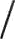 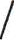          	                                                                                                                                                        Расшифровка подписи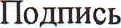 